YEAR 3: NOVEMBER — Coordinator NotesDuring the days leading up to Thanksgiving, encourage your Mailbox Member to consider setting apart a time of reflection and Eucharisteo (a Greek word meaning “saying grace” or “giving thanks”). 	Access The Eucharisteo Project resources.Print or attach the page Reading and Writing Scripture — Giving Thanks to God. For Paper Copies: Download and print this month’s resource (in bold above) to share with each Mailbox Member.Remember to sign the message with your contact information! For Electronic Communication:  Send a new email, and type “LWML Mailbox Member Greeting” in the subject line.Copy and paste the Mailbox Member message below into your email.  Attach the resource(s) for the month. Distribute the resource to your Mailbox Member participants with the note found below.----------------------------------------------------------------------------------------------------
Happy Thanksgiving! 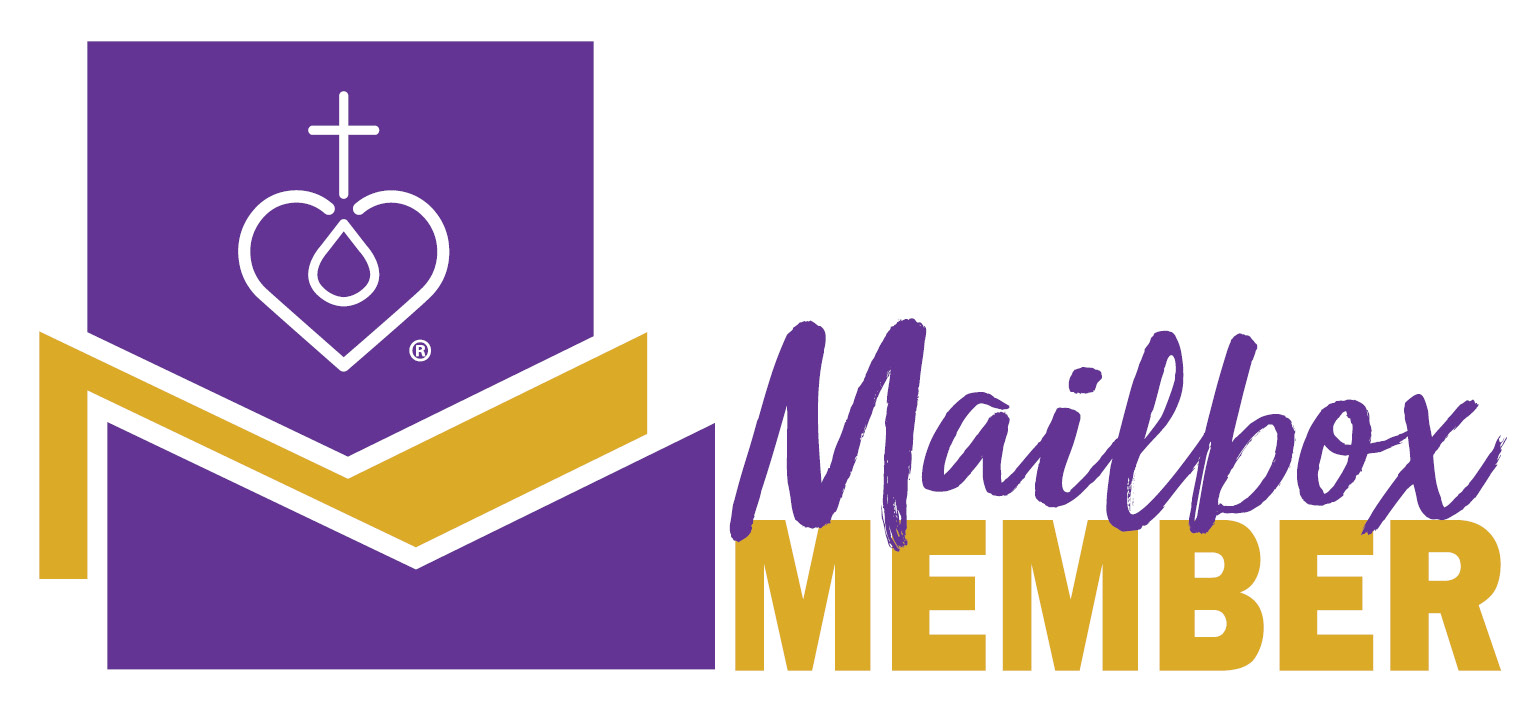 During the days leading up to Thanksgiving, consider setting apart a time of reflection and Eucharisteo (a Greek word meaning “saying grace” or “giving thanks”). Beginning November 1, you are invited to participate in the attached Scripture reading plan that is focused on giving thanks to God. Consider taking it a step further: select a verse (or portions of verses) from the day’s reading to write on index cards, a note pad, or in a journal. The discipline of writing Scripture engages your head, hands, and heart. It slows us down, letting the Word sink in. It also gives us tangible reminders to keep at our fingertips, to display in our homes, or to share with our family and friends.You may choose to string or clip the cards on a ribbon to make a “Thanksgiving Garland,” include them in Thanksgiving cards, or use them as place cards at your table.If you have any questions, please contact me at ___________________________. As God’s child, may you find joy in living a thankful life.Your Sister in Christ, _______________________________ ----------------------------------------------------------------------------------------------------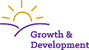 LWML Growth and Development Committee 2021     Published by Lutheran Women’s Missionary League www.lwml.org